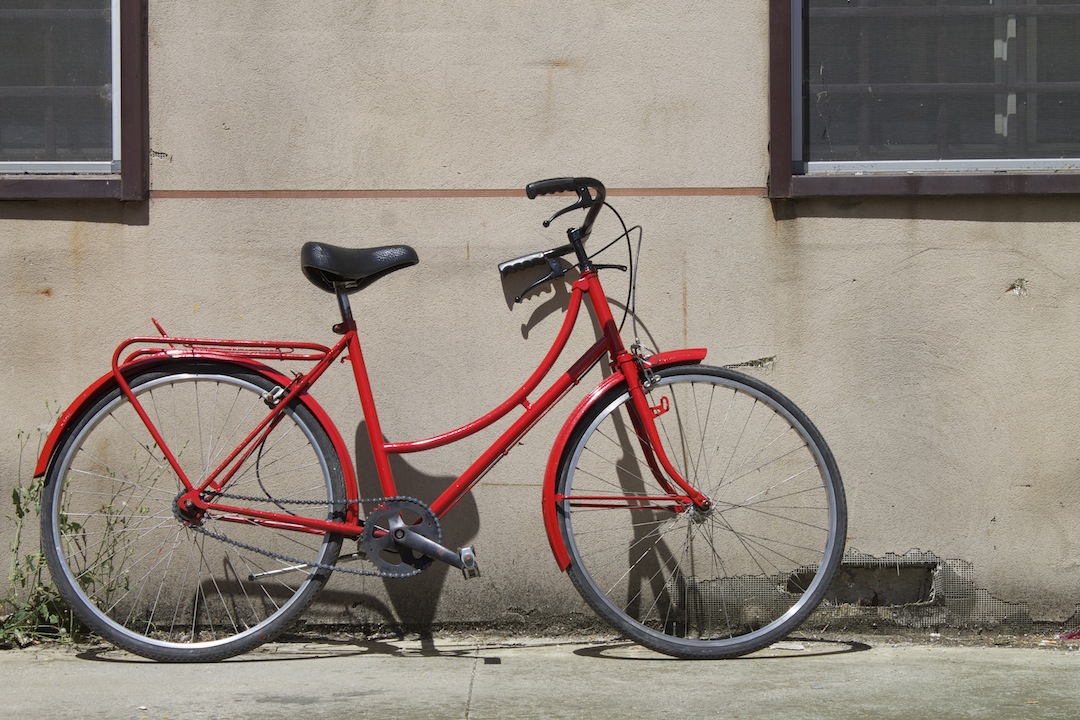 Una bicicletta rossa, mezzo di riscatto sociale
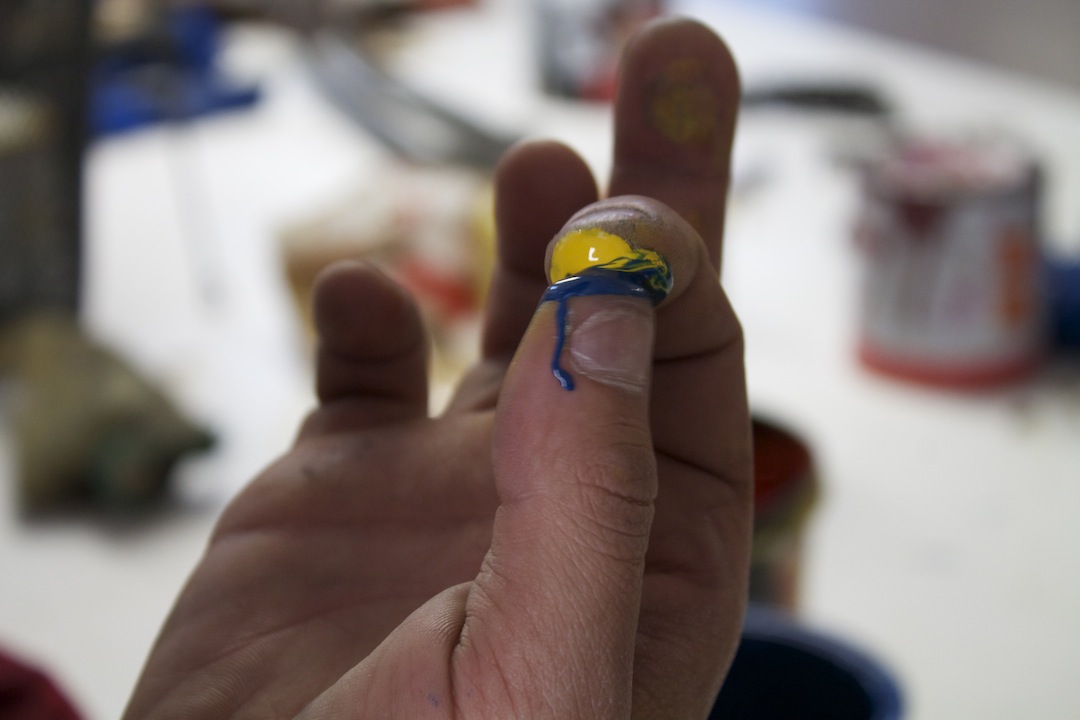 Il verde tra le mura del carcere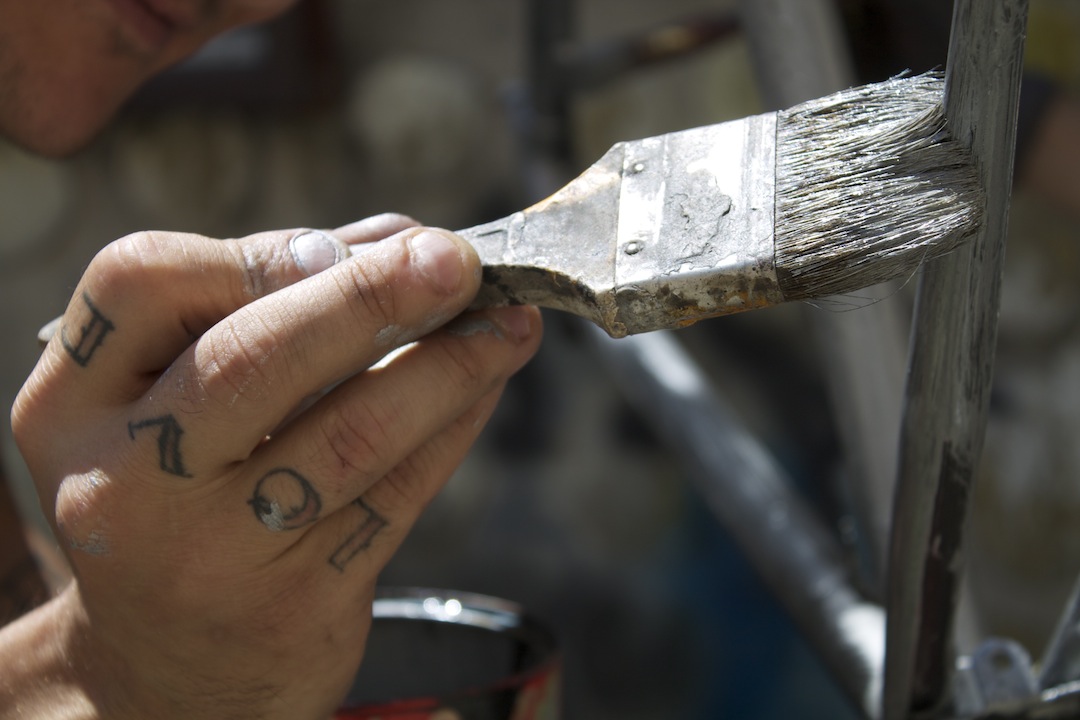 Un pennello grigio e un tatuaggio
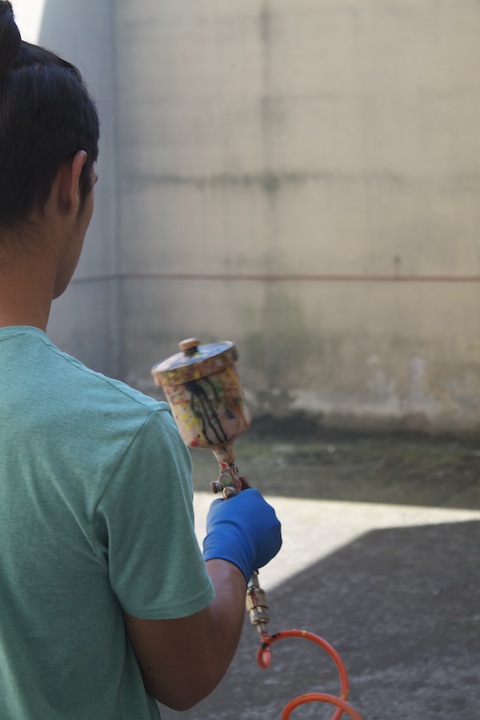 Un guanto blu in uno spicchio di luce
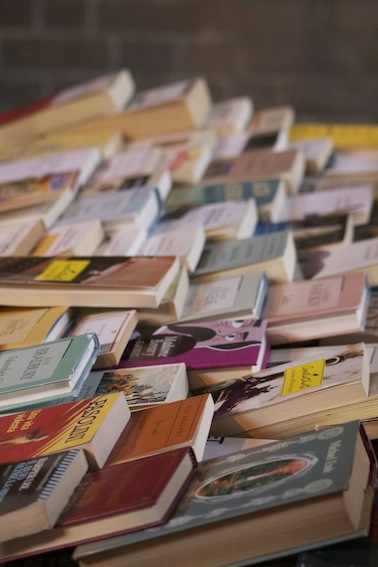 Parole sfuocate e parole nitide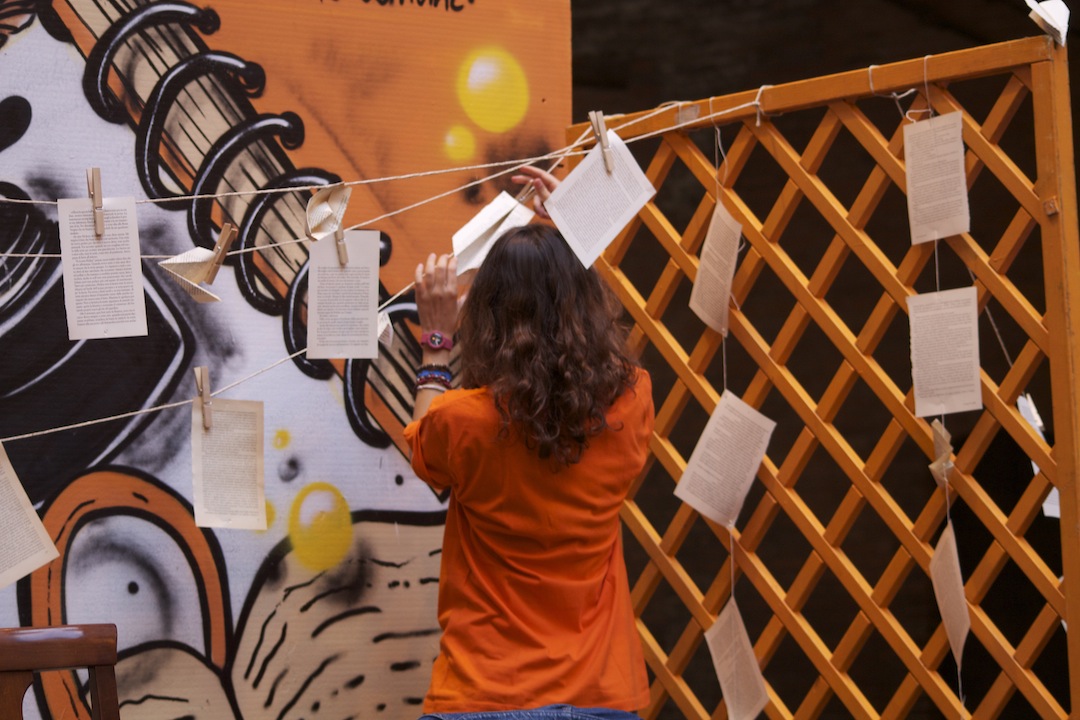 Parole appese in arancione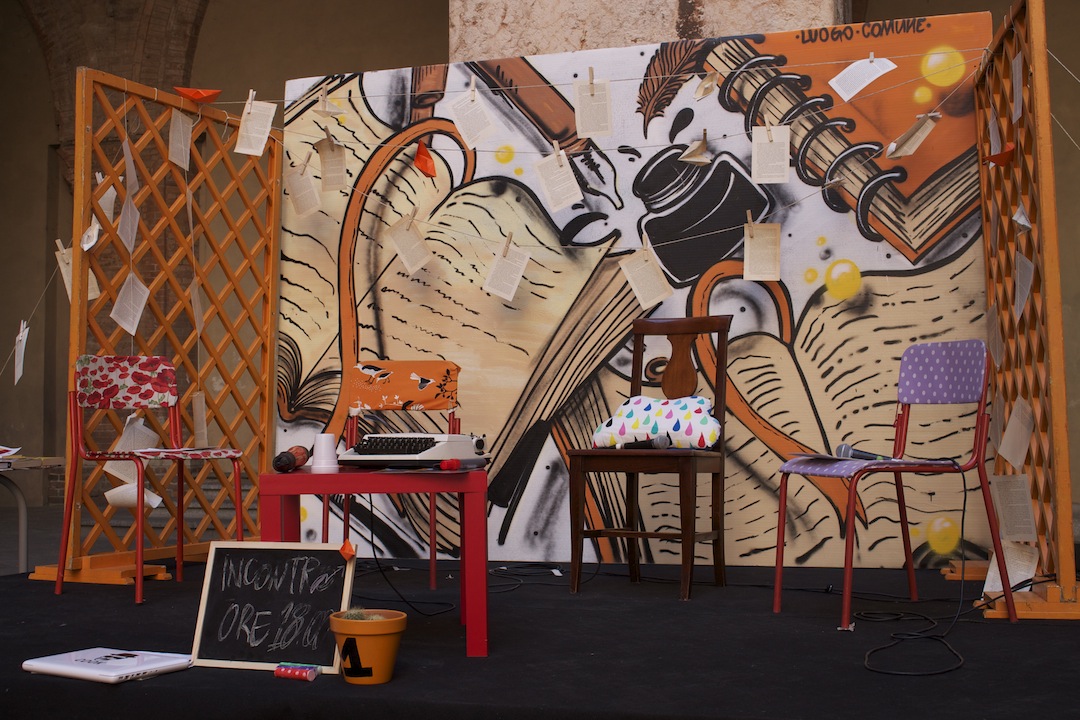 Sedie in attesa di parole
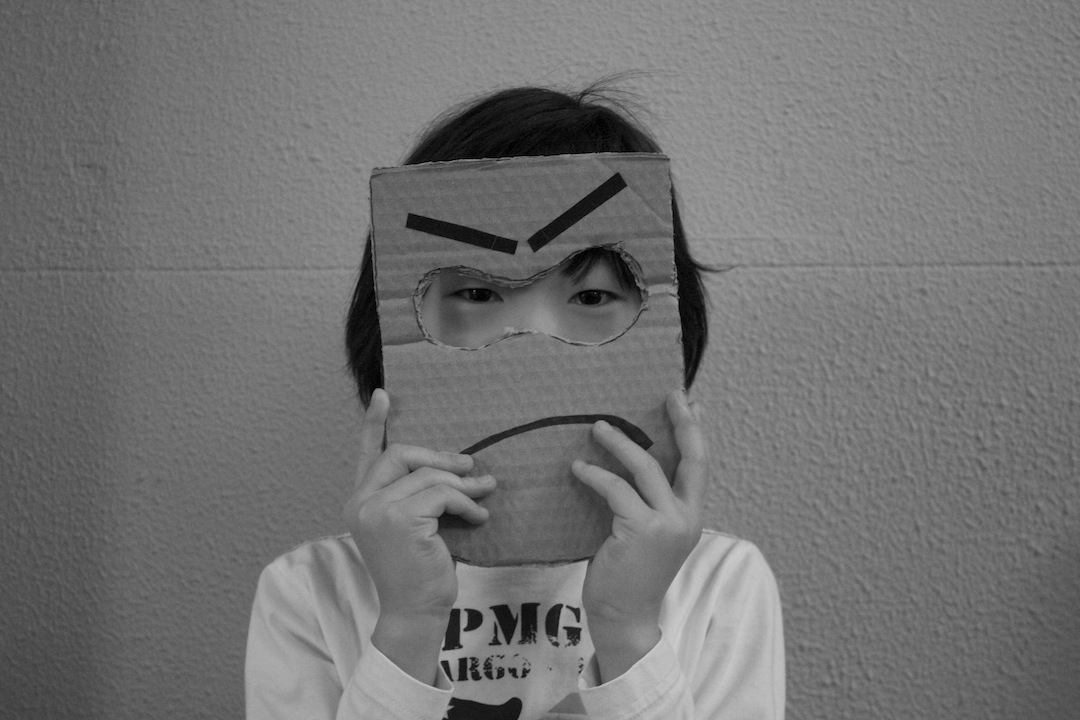 Nessuna colore, nessuna parola e nessun diritto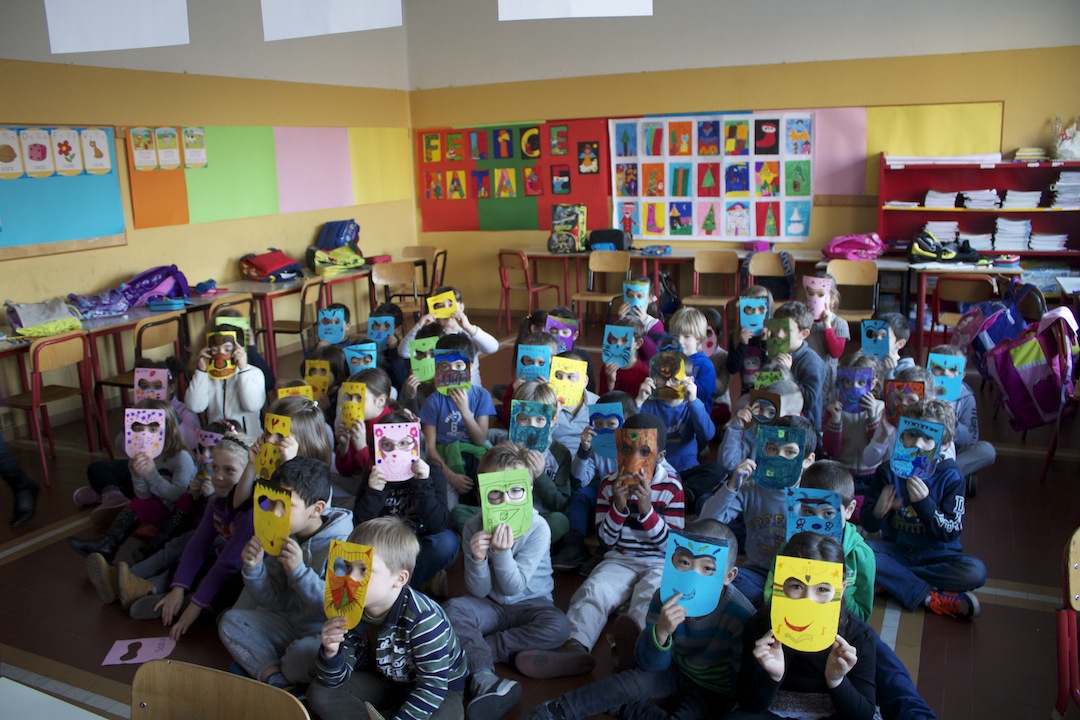 Colori, parole e cittadinanza
